						  ПРОЕКТ №701 від 19.03.2020р.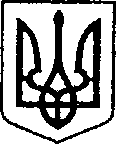            УКРАЇНА						ЧЕРНІГІВСЬКА ОБЛАСТЬ	ПроектН І Ж И Н С Ь К А    М І С Ь К А    Р А Д А___ сесія VII скликанняР І Ш Е Н Н Явід __________ 2020 року		м. Ніжин	                            №________Відповідно до статей 25, 26, 42, 59, 73 Закону України “Про місцеве самоврядування в Україні”, Земельного кодексу України, Податкового кодексу України, Закону України “Про оренду землі”, рішення Ніжинської міської ради від 08 липня 2015 року №6-69/2015 “Про затвердження місцевих податків” (із змінами), Регламентy Ніжинської міської ради Чернігівської області, затвердженого рішенням Ніжинської міської ради Чернігівської області від 24 листопада 2015 року №1-2/2015 (із змінами), розглянувши клопотання підприємств та організацій, заяви підприємців, технічні документації щодо відведення земельних ділянок, міська рада вирішила:1. Поновити договір оренди терміном на 10 (десять) років на земельну ділянку площею 0,0018 га за адресою: м. Ніжин, вул. Набережна, 1-Б кадастровий номер 7410400000:01:006:0002 фізичній особі-підприємцю Чернова Марина Віталіївна для будівництва та обслуговування будівель торгівлі (нежитлова будівля «павільйон»), що належить їй на праві власності  відповідно до договору купівлі-продажу №1457 від 15 жовтня 2013 року.1.1. Встановити орендну плату за земельну ділянку площею 0,0018 га за адресою: м. Ніжин, вул. Набережна, 1-Б  на рівні  дев’яти відсотків від нормативної грошової оцінки земельної ділянки за один рік.1.2. Фізичній особі-підприємцю Черновій Марині Віталіївні заключити додаткову угоду до  договору  оренди  земельної  ділянки  площею  0,0018 га за  адресою: м. Ніжин, вул. Набережна, 1-Б.1.3. Фізичній особі-підприємцю Черновій Марині Віталіївні у трьохмісячний термін зареєструвати додаткову угоду до договору оренди земельної ділянки площею 0,0018 га за адресою: м. Ніжин, вул. Набережна, 1-Б. При невиконанні підпункту 1.2. та 1.3. пункт 1. з відповідними підпунктами втрачає чинність.2. Внести зміни до пункту 3. рішення Ніжинської міської ради «Про поновлення договорів оренди земельних ділянок, надання, припинення права користування земельними ділянками, надання земельних ділянок суб’єктам господарювання фізичним особам» від 23 січня 2020 року №33-66/2020  в частині терміну  та викласти пункт 3. у наступній редакції:«3. Поновити договір оренди терміном на 5 (пʹять) років на земельну ділянку площею  за адресою: м. Ніжин, вул. Шевченка, 1 кадастровий номер 7410400000:03:009:0026 громадянці Каплуновій Ользі Данилівні для будівництва та обслуговування будівель торгівлі (павільйон), що належить їй на праві власності відповідно до рішення Ніжинського міськрайонного суду  Чернігівської області від 30 червня 2010 року та привести до належного зовнішнього вигляду павільйон.3.1. Встановити орендну плату за земельну ділянку площею 0,0030 га за адресою: м. Ніжин, вул. Шевченка, 1 на рівні дев’яти відсотків від нормативної грошової оцінки земельної ділянки за один рік.3.2. Громадянці Каплуновій Ользі Данилівні заключити додаткову угоду до  договору  оренди  земельної  ділянки  площею  0,0030 га за адресою: м. Ніжин, вул. Шевченка, 1. 3.3. Громадянці Каплуновій Ользі Данилівні у трьохмісячний термін зареєструвати додаткову угоду до договору оренди земельної ділянки площею 0,0030 га за адресою: м. Ніжин, вул. Шевченка, 1. При невиконанні підпункту 3.2. та 3.3. пункт 3. з відповідними підпунктами втрачає чинність».3. Припинити фізичній особі-підприємцю Карпенко Віталію Олексійовичу право користування на умовах оренди земельною ділянкою площею 0,0010 га за адресою: м.Ніжин, вул. Обʹїжджа, 117-Ж, кадастровий номер 7410400000:04:022:0096 для будівництва та обслуговування будівель торгівлі (розміщення тимчасової споруди торгівельного призначення для здійснення підприємницької діяльності (кіоск)) відповідно до Договору оренди земельної ділянки від 25 вересня 2014 року  внесеного до Державного реєстру речових прав на нерухоме майно 03 лютого 2014 року номер запису про інше речове право: 4547174 у зв’язку зі зверненням орендаря.4. Надати дозвіл громадянину Нечваль Вадиму Миколайовичу на виготовлення проекту землеустрою щодо відведення земельної ділянки для зміни цільового призначення земельної ділянки площею 0,0435 га за адресою: м.Ніжин, вул. Овдіївська, 2а кадастровий номер 7410400000:03:010:0055 для державного управління та місцевого самоврядування на земельну ділянку для будівництва та обслуговування будівель торгівлі, нежитлова будівля та земельна ділянка, що є його власністю відповідно до договору купівлі-продажу обʹєкта комунальної власності, що підлягає продажу на аукціоні, в тому числі разом із земельною ділянкою №135 від 01 березня 2017р. Термін дії дозволу – шість місяців.5. Поновити договір оренди терміном на 5 (пʹять) років на земельну ділянку площею 0,0041 га за адресою: м.Ніжин, вул. Шевченка, 164 кадастровий номер 7410400000:04:024:0030 фізичній особі-підприємцю Бовкун Олександру Михайловичу для будівництва та обслуговування будівель закладів побутового обслуговування (для розміщення та обслуговування перукарні).5.1. Встановити орендну плату за земельну ділянку площею 0,0041 га за адресою: м.Ніжин, вул. Шевченка, 164 на рівні п’яти відсотків від нормативної грошової оцінки земельної ділянки за один рік.5.2. Фізичній особі-підприємцю Бовкун Олександру Михайловичу заключити додаткову угоду до договору оренди земельної ділянки площею 0,0041 га за адресою: м.Ніжин,  вул. Шевченка, 164.5.3. Фізичній особі-підприємцю Бовкун Олександру Михайловичу у трьохмісячний термін зареєструвати додаткову угоду до договору оренди земельної ділянки площею 0,0041 га за адресою: м.Ніжин, вул. Шевченка, 164. При невиконанні підпункту 5.2. та 5.3. пункт 5. з відповідними підпунктами втрачає чинність.6. Надати у користування на умовах оренди терміном на 10 (десять) років громадянці Балаби Людмилі Валеріївни земельну ділянку площею 0,0632 га за адресою: м.Ніжин, вул. Пржевальського, 7/10 кадастровий номер 7410400000:03:023:0029, для будівництва та обслуговування будівель торгівлі, нежитлова будівля, що належить їй на праві власності відповідно до договору купівлі-продажу від 05 березня 2020р. №743.6.1. Встановити орендну плату за земельну ділянку площею 0,0632 га за адресою: м.Ніжин, вул. Пржевальського, 7/10 на рівні дев’яти відсотків від нормативної грошової оцінки земельної ділянки за один рік.6.2. Громадянці Балаби Людмилі Валеріївни заключити договір оренди земельної ділянки площею 0,0632 га за адресою: м.Ніжин, вул. Пржевальського, 7/10.6.3. Громадянці Балаби Людмилі Валеріївни у трьохмісячний термін зареєструвати договір оренди земельної ділянки площею 0,0632 га за адресою: м.Ніжин, вул. Пржевальського, 7/10. При невиконанні підпунктів 6.2. та 6.3. пункт 6. з відповідними підпунктами втрачають чинність.7. Надати у користування на умовах оренди терміном на 10 (десять) років громадянину Поторочі Володимиру Володимировичу та громадянці Кресан Вероніки Олександрівни  та громадянину Кресану Олександру Васильовичу земельну ділянку площею 0,0415 га за адресою: м.Ніжин, вул. Пржевальського, 7/4 кадастровий номер 7410400000:03:023:0030, для будівництва та обслуговування будівель торгівлі, нежитлова будівля, що належить їм на праві власності відповідно до договору купівлі-продажу від 04 березня 2020р. №726.7.1. Встановити орендну плату за земельну ділянку площею 0,0415 га за адресою: м.Ніжин, вул. Пржевальського, 7/4 на рівні дев’яти відсотків від нормативної грошової оцінки земельної ділянки за один рік.7.2. Громадянину Поторочі Володимиру Володимировичу та громадянці Кресан Вероніки Олександрівни  та громадянину Кресану Олександру Васильовичу заключити договір оренди земельної ділянки площею 0,0415 га за адресою: м.Ніжин, вул. Пржевальського, 7/4.7.3. Громадянину Поторочі Володимиру Володимировичу та громадянці Кресан Вероніки Олександрівни  та громадянину Кресану Олександру Васильовичу у трьохмісячний термін зареєструвати договір оренди земельної ділянки площею 0,0415 га за адресою: м.Ніжин, вул. Пржевальського, 7/4. При невиконанні підпунктів 7.2. та 7.3. пункт 7. з відповідними підпунктами втрачають чинність.8. Надати у користування на умовах оренди терміном на 10 (десять) років громадянину Постолу Віктору Григоровичу та громадянка Марченко Вікторії Володимирівни земельну ділянку площею 0,0531 га за адресою: м.Ніжин, вул. Пржевальського, 7/9 кадастровий номер 7410400000:03:023:0031, для будівництва та обслуговування будівель торгівлі, нежитлова будівля, що належить їм на праві власності відповідно до договору купівлі-продажу від 06 березня 2020р. №780.8.1. Встановити орендну плату за земельну ділянку площею 0,0531 га за адресою: м.Ніжин, вул. Пржевальського, 7/9 на рівні дев’яти відсотків від нормативної грошової оцінки земельної ділянки за один рік.8.2. Громадянину Постолу Віктору Григоровичу та громадянка Марченко Вікторії Володимирівни заключити договір оренди земельної ділянки площею 0,0531 га за адресою: м.Ніжин, вул. Пржевальського, 7/9.8.3. Громадянину Постолу Віктору Григоровичу та громадянка Марченко Вікторії Володимирівни у трьохмісячний термін зареєструвати договір оренди земельної ділянки площею 0,0531 га за адресою: м.Ніжин, вул. Пржевальського, 7/9. При невиконанні підпунктів 8.2. та 8.3. пункт 8. з відповідними підпунктами втрачають чинність.9. Надати у користування на умовах оренди терміном на 10 (десять) років громадянину Постолу Віктору Григоровичу та громадянка Марченко Вікторії Володимирівни земельну ділянку площею 0,0490 га за адресою: м.Ніжин, вул. Пржевальського, 7/8 кадастровий номер 7410400000:03:023:0032, для будівництва та обслуговування будівель торгівлі, нежитлова будівля, що належить їм на праві власності відповідно до договору купівлі-продажу від 06 березня 2020р. №784.9.1. Встановити орендну плату за земельну ділянку площею 0,0490 га за адресою: м.Ніжин, вул. Пржевальського, 7/8 на рівні дев’яти відсотків від нормативної грошової оцінки земельної ділянки за один рік.9.2. Громадянину Постолу Віктору Григоровичу та громадянка Марченко Вікторії Володимирівни заключити договір оренди земельної ділянки площею 0,0490 га за адресою: м.Ніжин, вул. Пржевальського, 7/8.9.3. Громадянину Постолу Віктору Григоровичу та громадянка Марченко Вікторії Володимирівни у трьохмісячний термін зареєструвати договір оренди земельної ділянки площею 0,0490 га за адресою: м.Ніжин, вул. Пржевальського, 7/8. При невиконанні підпунктів 9.2. та 9.3. пункт 9. з відповідними підпунктами втрачають чинність.10. Надати згоду фізичній особі-підприємцю Бутко Аллі Володимирівни на виготовлення технічної документації із землеустрою щодо встановлення (відновлення) меж земельної ділянки в натурі (на місцевості) площею 0,0147 га за адресою: м.Ніжин, набережна Воробʹївська, 2 для будівництва та обслуговування будівель торгівлі, земельна ділянка перебуває у постійному користуванні у Бутко Алли Володимирівни відповідно до державного акту на право постійного користування  від 19 листопада 1998 року №255.Термін дії дозволу – шість місяців.11. Надати згоду громадянину Галич Василю Михайловичу та громадянину Хнипелю Андрію Михайловичу Хнипелю Юрію Михайловичу на виготовлення технічної документації із землеустрою щодо встановлення (відновлення) меж земельної ділянки в натурі (на місцевості) площею 0,2626 га за адресою: м.Ніжин, вул. Гайдамацька, 19  для промислового використання.Термін дії дозволу – шість місяців.12. Начальнику управління комунального майна та земельних відносин Ніжинської міської ради Онокало І.А. забезпечити оприлюднення даного рішення на сайті протягом п`яти робочих днів після його прийняття.13. Організацію виконання даного рішення покласти на першого заступника міського голови з питань діяльності виконавчих органів ради Олійника Г.М. та управління комунального майна та земельних відносин Ніжинської міської ради.14. Контроль за виконанням даного рішення покласти на постійну комісію міської ради з питань земельних відносин, будівництва, архітектури, інвестиційного розвитку міста та децентралізації.Міський голова	    					 	  	   А.В.ЛінникПро поновлення договорів оренди земельних ділянок, внесення змін, надання дозволів на виготовлення технічної документації, припинення права користування земельними ділянками, надання земельних ділянок суб’єктам господарювання фізичним особам